2312 N Rosemont Blvd #103Tucson AZ 85712Ph:   (520)886-8800Fax: (520)886-8805www.azvisiontherapy.comvisiontherapy@live.comReferral To:  Amy Thomas, OD, FCOVD or Haley Penrod, ODDevelopmental / Neurocognitive OptometristsPatientName:________________________________ Parent/Guardian Name: __________________Best Phone: ___________________________Referring DoctorName:________________________________ Phone: _______________________________Fax:__________________________________Reason for Referral Convergence Insufficiency Binocular Dysfunction Accommodative Dysfunction Oculomotor Dysfunction Amblyopia Strabismus Learning Related Difficulties Sports Vision Evaluation Traumatic Brain Injury Rehabilitation Stroke RehabilitationOther:_________________________ Patient RxOD __________________________	20 / ______OS __________________________	20 / ______Referring doctor will provide the frames and: Prefers to provide lenses (and also the 3-4 remakes that may be necessary) Prefers to allow AVTC to provide the lenses (including the 3-4 remakes that may be necessary)Patient Ocular Health Normal with dilation Normal without dilation Pathology was found and is being followed by the appropriate providerRegarding your referral to Arizona Vision Therapy Center…Most patients referred to us are surprised to learn that there may be underlying issues with their vision. Your recent eye exam indicated a visual or perceptual problem that requires more in-depth testing.You would be amazed at how common vision problems are. Studies show that about one in four people have some sort of visual limitation that affects their school, work and personal life. Our office focuses on identifying and remediating those problems.What Happens Next?Please contact our office for preliminary information on vision therapy, and to discuss your doctor’s findings. We can work with you to determine whether a full examination at our office is your best option. If so, your first appointment, the Visual Skills Evaluation, will test eighteen different visual skills to assess the extent of the visual problems and possible treatment plans.If the doctor feels that further testing is called for, we will schedule you for a Perceptual Skills Evaluation. Following that, the doctor will prepare a report with your diagnoses and an explanation of how these vision problems tend to affect daily life. At which time, the doctor will discuss their findings with you and what your best treatment options are.You can aid this process by filling in the checklist on the front of this form which will help to give you a better understanding of your current situation. The higher the score, the more likely it is that a visual problem exists. Dr. Thomas will use this information as part of her evaluation.What is Vision Therapy?Vision therapy utilizes the plasticity of the brain and the ability the brain has to rewire itself. Treatment consists of a series of sessions with a trained therapist, who guides patients through the process of learning or relearning how to use the visual system.This therapy helps patients understand how to use their vision most effectively. Treatment time varies according to the nature of the problem.How Can I Learn More?Please call with any questions or attend one of our free webinars about how vision can affect school attention, work and even trigger changes in behavior. You can visit the web sites below:www.covd.org	www.oepf.orgwww.visionhelp.com	www.pavevision.orgYou can also ask questions on the Facebook page “Vision Therapy Parents Unite”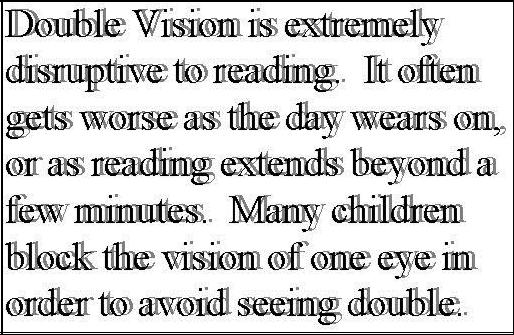 Here is an example of a common treatable vision problem. Many children don’t realize they are seeing double because they’ve always seen that way.It is a good idea to show this to the child while asking if the words on the page ever look like this. Also ask if the words seem to swim or move on the page, especially later in the day when the child is fatigued. A yes is a clear sign of a vision problem. If the answer is no, there may still be a vision problem if the child may be shutting off one eye to avoid the double vision.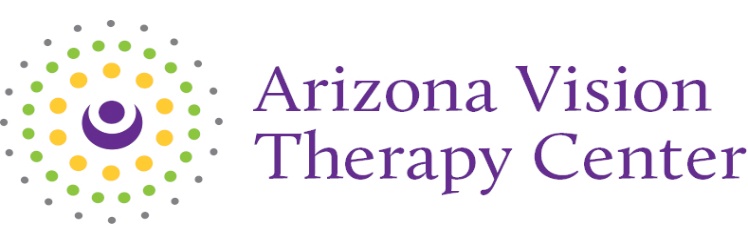 